WahlangeboteINFORMATIONENDie Angebote im Wahlfach ergänzen die Tätigkeiten der Pflichtquote und können von den SchülerInnen frei gewählt werden.Die SchülerInnen werden über die Zulassung informiert. Bei Zulassung erhalten alle zeitnah vor dem Angebot detaillierte Informationen.Bei erfolgter Zulassung ist die Teilnahme verpflichtend. Abwesenheiten aus triftigen Gründen müssen bei der verantwortlichen Lehrkraft schriftlich entschuldigt werden. Kurzfristige Abmeldungen verursachen unter Umständen organisatorische Schwierigkeiten. Daher sind eventuelle Kosten, auch bei kurzfristigen Abmeldungen zu begleichen (z. B. bei Privatbus, Bastelmaterial…).Damit ein Wahlangebot stattfinden kann, muss eine Mindestteilnehmerzahl von 8 SchülerInnen gegeben sein.Sollten sich zu einem Angebot zu viele SchülerInnen melden, wird dieses Angebot eventuell aufgeteilt bzw. ein weiteres Mal angeboten (sollte dies nicht möglich sein, z.B. aufgrund von Teilnehmerbeschränkung, Einmaligkeit, entscheidet das LOS) und ein Angebot mit zu wenigen TeilnehmerInnen wird gestrichen.Wenn eine Veranstaltung wegen schlechten Wetters nicht durchgeführt werden kann, wird an jenem Tag ein Alternativprogramm angeboten.SchülerInnen, welche sich für ein Wahlangebot melden, können an diesem Tag (falls angeboten) die Mensa besuchen, sofern sie für die Mensa angemeldet sind (Anmeldung online über SPID)Bitte den Anmeldeschluss beachten!WAHLANGEBOTEBitte bewahren sie dieses Blatt wegen der Daten auf!Anmeldeformular WahlangebotName der/des Schülerin/s:	_________________________________________Klasse (bitte ankreuzen):	⃝ 1a		⃝ 1b	⃝ 1c⃝ Ich nehme an keinem Wahlangebot teil.Ich nehme bei folgenden Wahlangebot(en) teil:	⃝ Angebot 1		Mensa:  Ja		 Nein	⃝ Angebot 2		Mensa:  Ja		 Nein	⃝ Angebot 3		Mensa:  Ja		 Nein	⃝ Angebot 4		Mensa:  Ja		 Nein	⃝ Angebot 5		Mensa:  Ja		 Nein	⃝ Angebot 6		Mensa:  Ja		 Nein	⃝ Angebot 7		Mensa:  Ja		 Nein	⃝ Angebot 8		Mensa:  Ja		 Nein	⃝ Angebot 9		Mensa:  Ja		 Nein	⃝ Angebot 10		Mensa:  Ja		 NeinLetzter Abgabetermin: ________________________________	________________________________________		Datum				Unterschrift eines ErziehungsberechtigtenBitte nur dieses Blatt abgeben!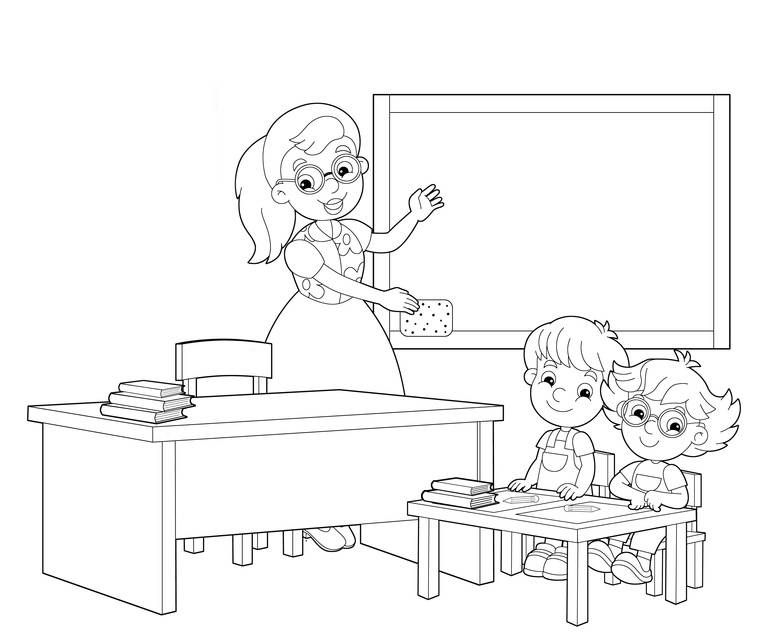 WahlfachDatumUhrzeitKostenLehrperson(en)Angebot 1Angebot 2Angebot 3Angebot 4Angebot 5Angebot 6Angebot 7Angebot 8Angebot 9Angebot 10